ПРОЕКТ 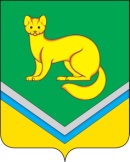 от  2020 г.									     №   п. УнъюганО внесении изменений в постановлениеАдминистрации сельского поселения Унъюганот 18.12.2014 № 302 «О предоставлениигражданами, претендующими на замещение должностей муниципальной службы в Администрации сельского поселения Унъюган и лицами, замещающими должностимуниципальной службы в Администрации сельского поселения Унъюган, сведенийо доходах, расходах, об имуществеи обязательствах имущественного характера»	В целях  приведения нормативных правовых актов Администрации сельского поселения Унъюган в соответствие с федеральным законодательством о противодействии коррупции:	1. Внести в  приложение к постановлению Администрации сельского поселения Унъюган  от 18.12.2014 № 302 «О представлении гражданами, претендующими на замещение должностей  муниципальной службы в Администрации сельского поселения Унъюган и лицами, замещающими должности муниципальной службы  в Администрации сельского поселения Унъюган, сведений о доходах, расходах, об имуществе и обязательствах имущественного характера» (с изменениями на 06.02.2017), следующие изменения:1.1. Абзац первый пункт 3 изложить в  следующей редакции: « 3. Сведения о доходах, расходах, об имуществе и обязательствах имущественного характера представляются по форме справки, утвержденной Указом Президента Российской Федерации от 23 июня 2014 года N 460 «Об утверждении формы справки о доходах, расходах, об имуществе и обязательствах имущественного характера и внесении изменений в некоторые акты Президента Российской Федерации», заполненной с использованием специального программного обеспечения «Справки БК», размещенного на официальном сайте Президента Российской Федерации, ссылка на который также размещается на официальном сайте федеральной государственной информационной системы в области государственной службы в информационно-телекоммуникационной сети Интернет:».1.2. Пункт 14 приложения после слов  «муниципального служащего.» дополнить словами «Указанные сведения так же могут храниться в электронном виде.». 3. Постановление обнародовать и разместить на официальном сайте Администрации сельского поселения Унъюган в информационно – телекоммуникационной сети общего пользования (компьютерные сети «Интернет).4. Постановление вступает в силу со дня его официального обнародования.5. Контроль за исполнением постановления возложить на заместителя главы поселения по правовым и социальным вопросам, заведующего отделом правового, социального обеспечения и муниципальной службы Мальцеву О.А.Глава сельского поселения Унъюган		                                         В.И. ДеркачАДМИНИСТРАЦИЯСЕЛЬСКОГО ПОСЕЛЕНИЯ УНЪЮГАНОктябрьского районаХанты – Мансийского автономного округа – ЮгрыПОСТАНОВЛЕНИЕ